Le samedi 12 avril 2014 : Journées Portes OuvertesSoirée et vol de nuit -Aéroclub Bastia Saint ExuperyNouveauté 2014 : l'opération "Des Ailes pour Elles"                        VENEZ NOMBREUSES !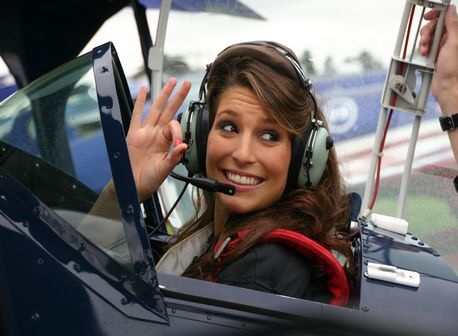  Renseignements  inscriptions 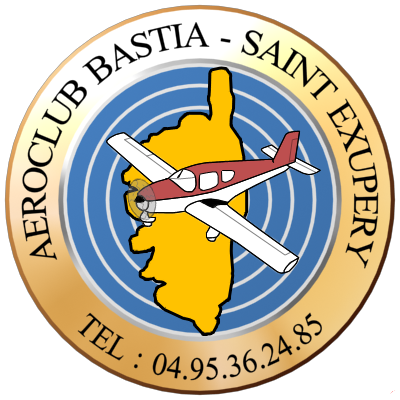  04 95 36 24 85  / aeroclub.bastia.saintex@orange.fr